SDC 2 – Figure 1. Deceased organ donor disposition.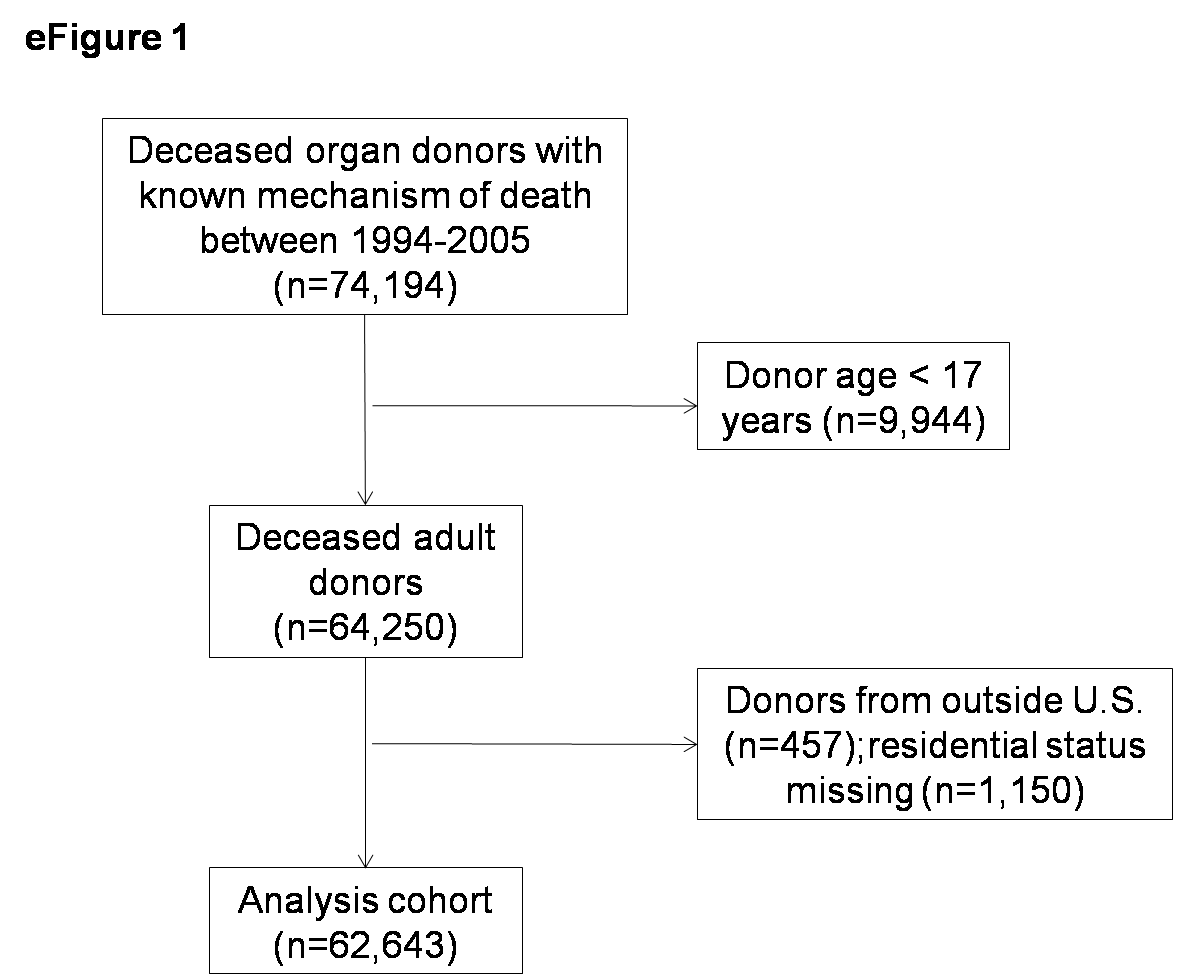 